                                                  Liturgie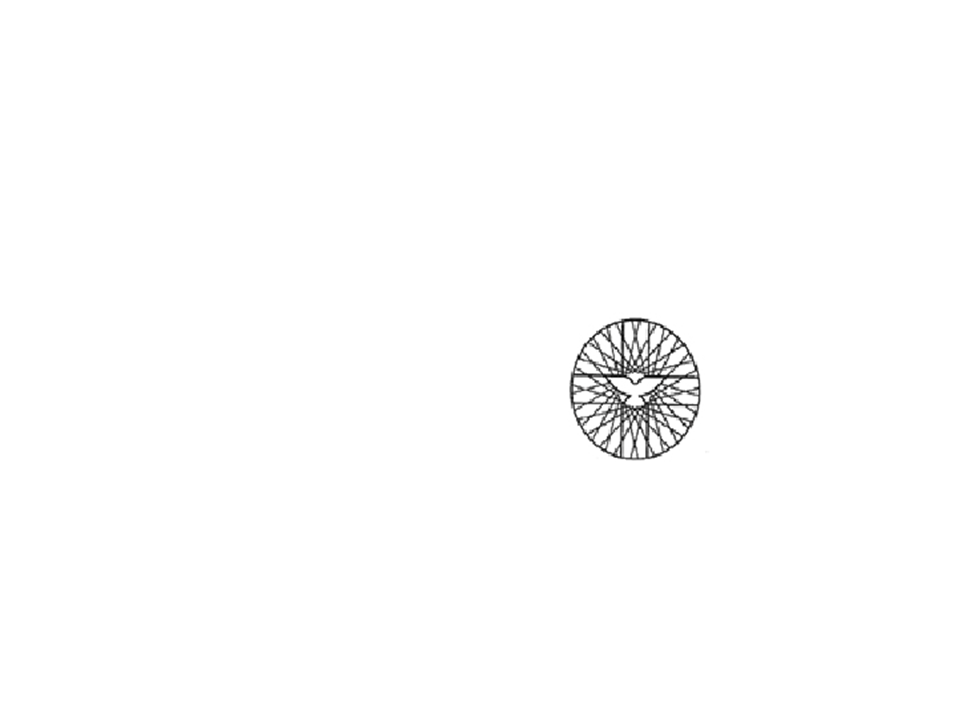 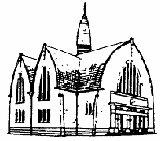                            	               zondag                                              15 maart 2020Voorganger: ds. Elly van der MeulenOuderling van dienst: dhr. Albert StevensOrganist: dhr. Jans KroonKoster: dhr. Harold MulderWelkom en mededelingenIntochtslied: psalm 25:2,7Bemoediging en groetKinderen komen naar voren Zingen: wij gaan voor even uit elkaarVerhalentrommelGebed voor de nood van de wereldZingen: psalm 103:2,3GebedLezing: Exodus 17:1-7Korte meditatieZingen: Psalm 23B:4Bericht van overlijdenZingen: psalm 121:1GebedenZingen: Lied 416:1-4ZegenAlle collectes zijn bij de uitgang